Autokempink Konopáč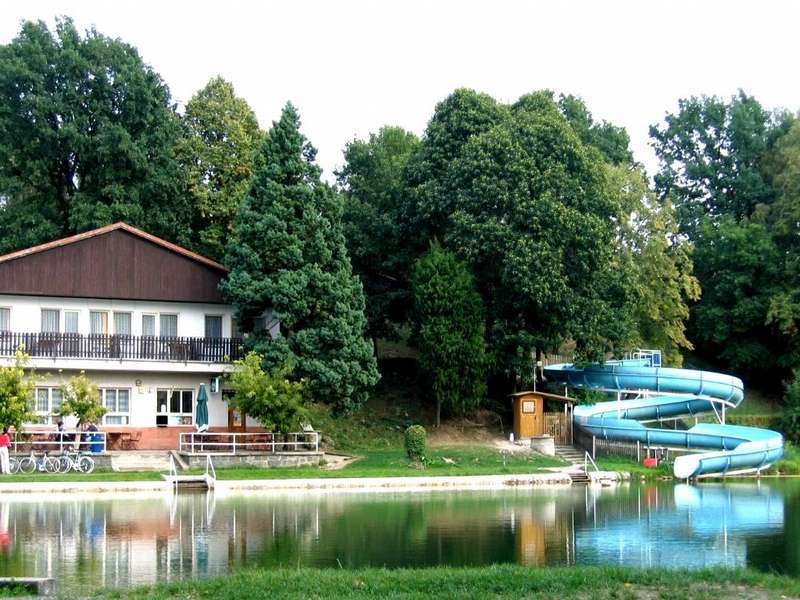 Adresa:			Konopáč 37Typ podniku:		kempIČ:			48153753Telefon:		469 695 117E-mail:			konopac@konopac-hm.czWWW:			konopac-hm.czOtvírací doba:				SEZONA			MIMO SEZONA				Pondělí:	11.00 – 21.00 hodin		x			Úterý:		11.00 – 21.00 hodin		x			Středa:		11.00 – 21.00 hodin		x			Čtvrtek:	11.00 – 21.00 hodin		x				Pátek:		11.00 – 21.00 hodin		11.00 – 22.00 hodin			Sobota:		11.00 – 21.00 hodin		11.00 – 22.00 hodin			Neděle:		11.00 – 21.00 hodin		11.00 – 22.00 hodinKuchyně:		Snídaně, obědy, večeře, studená kuchyně, teplá kuchyně, pizzaNabídka:		Studené nápoje, teplé nápoje, poháry, káva, čaj, točené pivo, víno, alkoholické nápojePlatba:			HotovostKouření:		Povoleno, jídelna (zakázáno)	Kapacita:		sezení 140 (80+60), zahrádka 60 (40+20), ubytování 160 v sezoně, 92 mimo sezonuSlužby:	Bezbariérový přístup – částečně, parkování, cyklisté vítáni, vstup se psem povolen, soukromé akceZábava			WI-Fi , kulečník, fotbálekDoplňující informace:	Sezona 15.6. – 30.8.-----------------------------------------------------------------------------------------------------------------------------------------------------BÜFFE NA SCHŮDKÁCH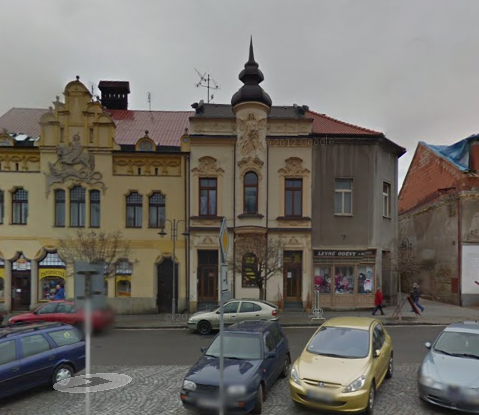 Adresa:			Náměstí Míru 181Typ podniku:		bufet, jídelnaIČ:			64792650Telefon:		469 656 672E-mail:			info@veststravovani.czWWW:			veststravovani.czOtvírací doba:		Pondělí:	6:00 – 15:00			Úterý:		6:00 – 15:00			Středa:		6:00 – 15:00			Čtvrtek:	6:00 – 15:00				Pátek:		6:00 – 15:00			Sobota:		6:00 – 15:00			Neděle:		6:00 – 15:00Kuchyně:		snídaně, obědy, studená kuchyně, teplá kuchyně, specialityNabídka:		studené nápoje, teplé nápoje, káva, čaj, točené pivo, víno, alkoholické nápoje Platba:			hotovost, stravenkyKouření:		kouření zakázánoKapacita:Služby:			parkování, cyklisté vítániZábava:Cukrárna u Němců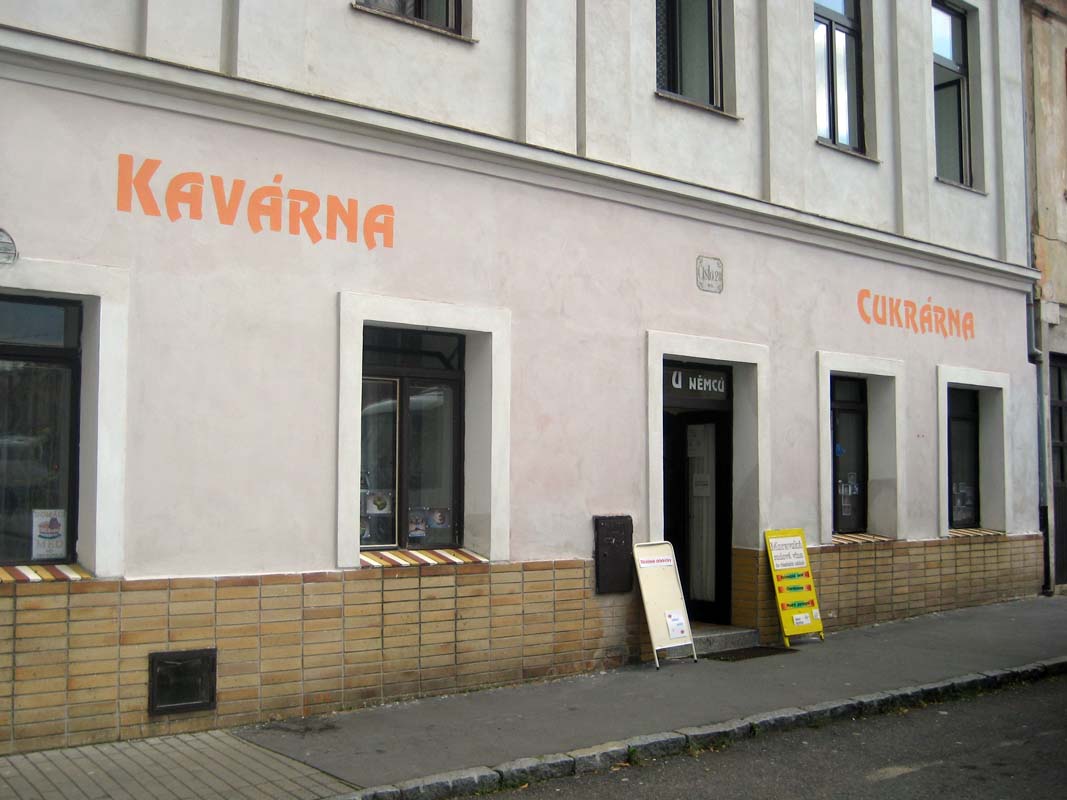 Adresa:			náměstí Míru 27Typ podniku:		cukrárna-kavárnaIČ:			18833977Telefon:		737 540 853 E-mail:			xWWW:			cukrárna-nemcovi.webnode.czOtvírací doba:		Pondělí:	9.00 – 16.30 hodin				Úterý:		9.00 – 16.30 hodin			Středa:		9.00 – 16.30 hodin			Čtvrtek:	9.00 – 16.30 hodin				Pátek:		9.00 – 16.30 hodin			Sobota:		9.00 – 11.00 hodin			Neděle:		9.00 – 13.00 hodinKuchyně:		x	Nabídka:		Studené nápoje, teplé nápoje, poháry, káva, čaj, točené pivo, vínoPlatba:			hotovostKouření:		kouření zakázánoKapacita:		sezení  15Služby:			vstup se psemZábava:			xDoplňující informace:	lze objednat zákusky, dorty, chlebíčky-----------------------------------------------------------------------------------------------------------------------------------------------------------Cukrárna a kavárna LevanduleAdresa:			náměstí Míru 184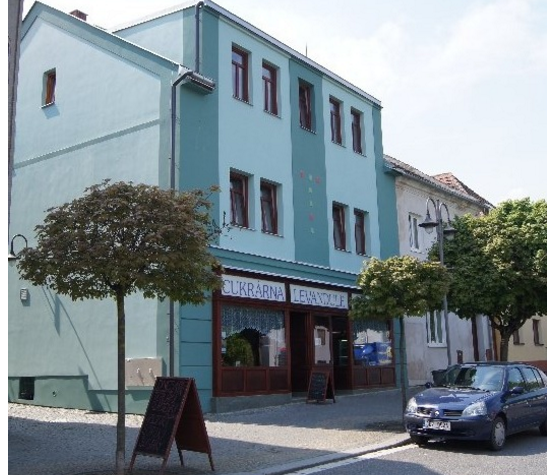 Typ podniku:		cukrárna s kavárnouIČ:			02053250Telefon:		608 011 094E-mail:			info@cukrarnalevandule.czWWW:			cukrarnalevandule.czOtvírací doba:		Pondělí:	9.00 – 17.30 hodin			Úterý:		9.00 – 17.30 hodin			Středa:		9.00 – 17.30 hodin			Čtvrtek:	9.00 – 17.30 hodin				Pátek:		9.00 – 18.00 hodin			Sobota:		9.00 – 18.00 hodin			Neděle:		13.00 – 17.30 hodinKuchyně:		zákusky, chlebíčkyNabídka:		Studené nápoje, teplé nápoje, poháry, káva, čaj, lahvové pivo, víno, alkoholické nápoje, míchané alkoholické nápojePlatba:			hotovostKouření:		kouření zakázánoKapacita:		sezení 28, zahrádka 9Služby:	Bezbariérový přístup, dětský koutek, parkování, cyklisté vítáni, vstup se psem povolen, soukromé akceZábava:			Wi-fi, pískoviště na zahrádceDoplňující informace:Česká stodolaAdresa:			Čáslavská 253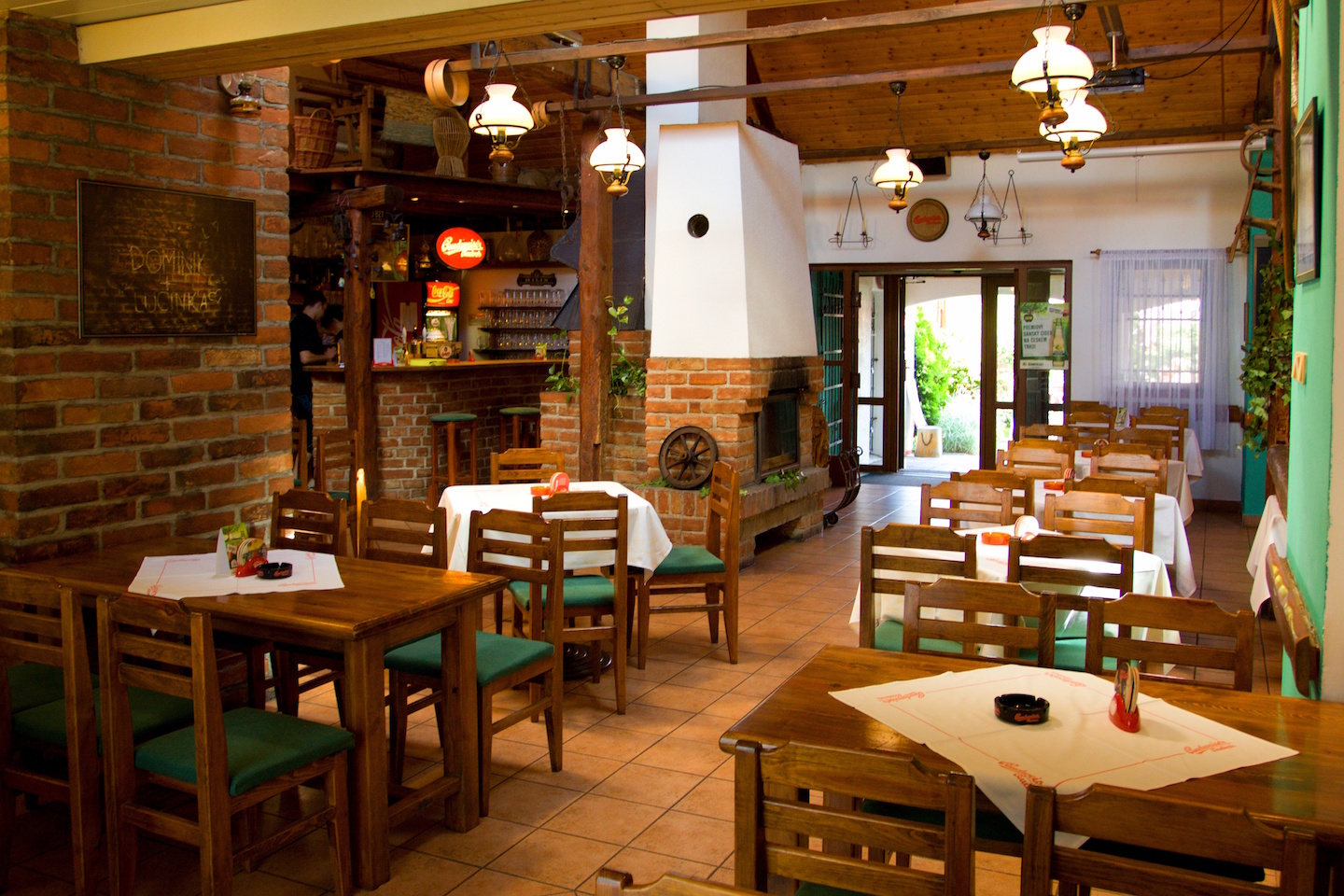 Typ podniku:		restauraceIČ:			45969108	Telefon:		608 417 199E-mail:			ceska.stodola@seznam.czWWW:			ceskastodola.czOtvírací doba:		Pondělí:	14.00 – 22.00 hodin			Úterý:		14.00 – 22.00 hodin			Středa:		14.00 – 22.00 hodin			Čtvrtek:	14.00 – 22.00 hodin				Pátek:		14.00 – 22.00 hodin			Sobota:		14.00 – 22.00 hodin			Neděle:		14.00 – 22.00 hodin	Kuchyně:		Studená kuchyněNabídka:		Studené nápoje, teplé nápoje, káva, čaj, točené pivo, víno, alkoholické nápojePlatba:			HotovostKouření:		PovolenoKapacita:		sezení 80 osob, zahrádka 80 osobSlužby:			Bezbariérový přístup, cyklisté vítáni, vstup se psem povolen, soukromé akceZábava:			WI-FiDoplňující informace:	Po domluvě na akce teplá kuchyně-----------------------------------------------------------------------------------------------------------------------------------------------------------Dům dětí a mládeže Heřmanův Městec	Adresa:			Na Ježkovce 791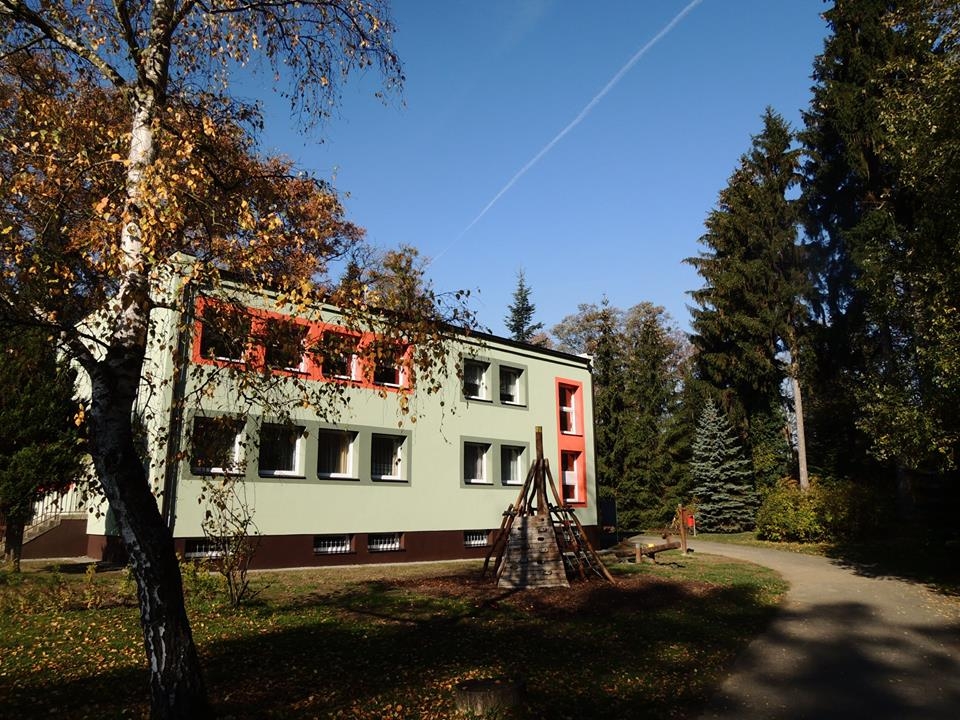 Typ podniku:		IČ:			70154091Telefon:		469 695 632E-mail:			ddm.hm@iol.czWWW:			jezkovka.czOtvírací doba:		Kuchyně:		k dispozici mrazák, konvice a další vybavení kuchyněNabídka:		Platba:			hotovost, fakturaKouření:		zakázánoKapacita:		ubytování 25 osobSlužby:Zábava:			Wi-fi, fotbálek, ohniště, hřištěDoplňující informace:    Ubytování pro organizace s IČ (děti a mládež) pouze o víkendech, svátcích a prázdninách. K dispozici matrace a povlečení.Dymák restaurant	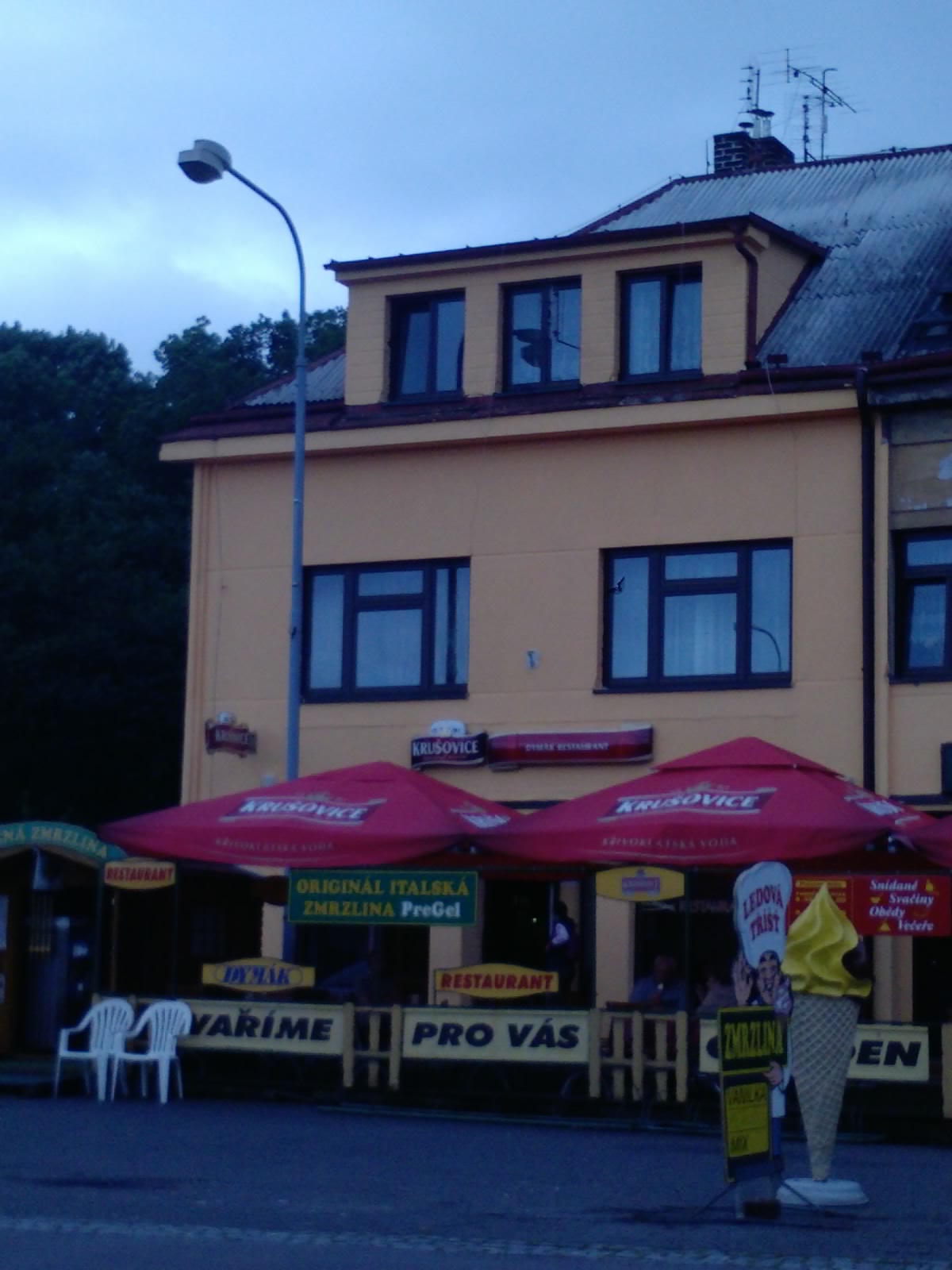 Adresa:			ul. 5. května 73Typ podniku:		restauraceIČ:			25285823Telefon:		469 696 081E-mail:			dymakrestaurant@centrum.czWWW:			dymakrestaurant.czOtvírací doba:		Pondělí:	8.30 – 23.00 hodin 			Úterý:		8.30 – 23.00 hodin			Středa:		8.30 – 23.00 hodin			Čtvrtek:	8.30 – 23.00 hodin			Pátek:		8.30 – 23.00 hodin			Sobota:		8.30 – 23.00 hodin			Neděle:		8.30 – 22.00 hodin	Kuchyně:		Snídaně, obědy, večeře, studená kuchyně, teplá kuchyně, specialityNabídka:	Studené nápoje, teplé nápoje, poháry, káva, čaj, točené pivo, víno, alkoholické nápoje, míchané alkoholické nápojePlatba:			Hotovost, stravenkyKouření:		Oddělené prostoryKapacita:		sezení 44 osob, zahrádka 32 osob, salonek 26–35 osobSlužby:	Bezbariérový přístup, parkování, cyklisté vítáni, vstup se psem povolen, soukromé akce, klimatizaceZábava:			Doplňující informace:	Kuchyně vaří bez použití polotovarů a dochucovadel-----------------------------------------------------------------------------------------------------------------------------------------------------Hospoda Heřman	Adresa:			Heřmanského 733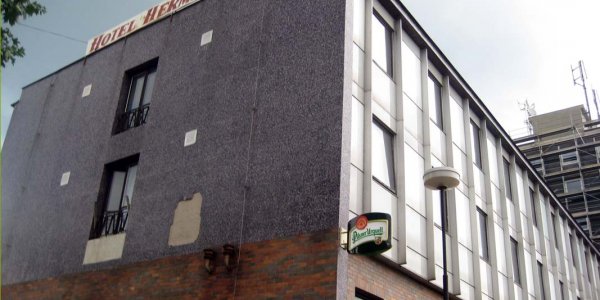 Typ podniku:		PivniceIČ:			74206648Telefon:		777 272 890E-mail:			davidlenik@seznam.czWWW:			Facebook – Hospoda HeřmanOtvírací doba:		Pondělí:	15.00 – 23.00 hodin				Úterý:		15.00 – 23.00 hodin				Středa:		15.00 – 23.00 hodin				Čtvrtek:	15.00 – 23.00 hodin					Pátek:		15.00 – 23.00 hodin				Sobota:		15.00 – 23.00 hodin				Neděle:		zavřenoKuchyně:		studená kuchyněNabídka:		Studené nápoje, teplé nápoje, káva, čaj, točené pivo, víno, alkoholické nápoje, míchané alkoholické nápojePlatba:			hotovostKouření:		kouření povolenoKapacita:		sezení 45, salonek 35Služby:			parkování, cyklisté vítáni, vstup se psem, soukromé akceZábava:			Wi-fi, šipky, jukebox, projekce sportovních pořadůDoplňující informace:	2x do měsíce živá či reprodukovaná hudbaHospůdka u MóniAdresa:			Čáslavská  209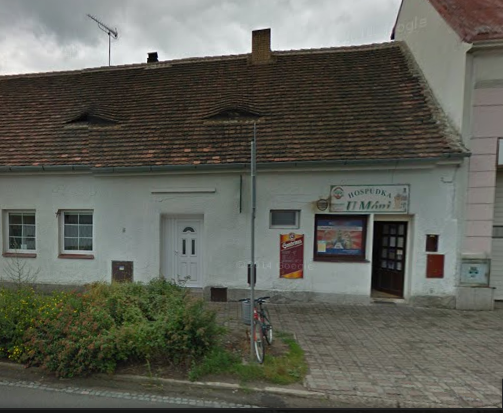 Typ podniku:		BarIČ:			72811722Telefon:		724 104 356 E-mail:			WWW:			Otvírací doba:		Pondělí:	10.00 – 23.00 hodin			Úterý:		10.00 – 23.00 hodin			Středa:		10.00 – 23.00 hodin			Čtvrtek:	10.00 – 23.00 hodin				Pátek:		10.00 – 24.00 hodin			Sobota:		  9.00 – 23.00 hodin			Neděle:		  9.00 – 23.00 hodinKuchyně:		xNabídka:	Studené nápoje, teplé nápoje, poháry, káva, čaj, točené pivo, víno, alkoholické nápoje, míchané alkoholické nápojePlatba:			hotovostKouření:		kouření povolenoKapacita:		sezení 25Služby:			bezbariérový přístup, cyklisté vítáni, vstup se psem, soukromé akceZábava:			Wi-fi, šipky, fotbálek, karty, kostkyDoplňující informace:-----------------------------------------------------------------------------------------------------------------------------------------------------Hotel Bílý beránek	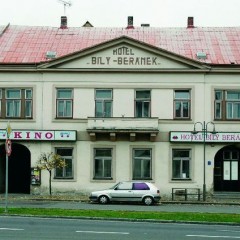 Adresa:			Náměstí Míru 177Typ podniku:		IČ:			68233973Telefon:		602 449 075E-mail:			xWWW:			xOtvírací doba:		Pondělí:	10.00 – 22.00 hodin			Úterý:		10.00 – 22.00 hodin			Středa:		10.00 – 22.00 hodin			Čtvrtek:	10.00 – 22.00 hodin			Pátek:		10.00 – 01.00 hodin			Sobota:		10.00 – 01.00 hodin			Neděle:		10.00 – 22.00 hodinKuchyně:		ObědyNabídka:		Studené nápoje, teplé nápoje, káva, čaj, točené pivo, víno, alkoholické nápojePlatba:			Hotovost, stravenkyKouření:		povolenoKapacita:		sezení 100, salonek (30+10), ubytování 17Služby:			parkování, cyklisté vítáni, vstup se psem povolen, soukromé akce,Zábava:			Wi-fi, fotbálek, jukeboxDoplňující informace:HOTEL MARINA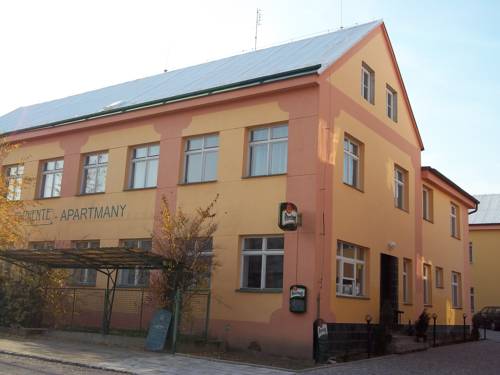 Adresa:			Pokorného 437Typ podniku:		hotelIČ:			25259342	Telefon:		602 130 074E-mail:			ambiente@ambiente.czWWW:			marinahotel.czOtvírací doba:		NONSTOPKuchyně:		snídaně, obědy, večeře, studená kuchyně, teplá kuchyně, speciality, pizzaNabídka:		Studené nápoje, teplé nápoje, poháry, káva, čaj, točené pivo, víno, alkoholické nápoje, míchané alkoholické nápoje Platba:			Hotovost, platební karty, stravenkyKouření:		kouření zakázánoKapacita:		ubytování 40Služby:	Bezbariérový přístup, dětský koutek, parkování, cyklisté vítáni, vstup se psem povolen, soukromé akce, klimatizaceZábava:			WI-Fi, kulečník, fotbálek, jukeboxDoplňující informace:	-----------------------------------------------------------------------------------------------------------------------------------------------------Kavárna Kamarád	Adresa:			Náměstí M9ru 21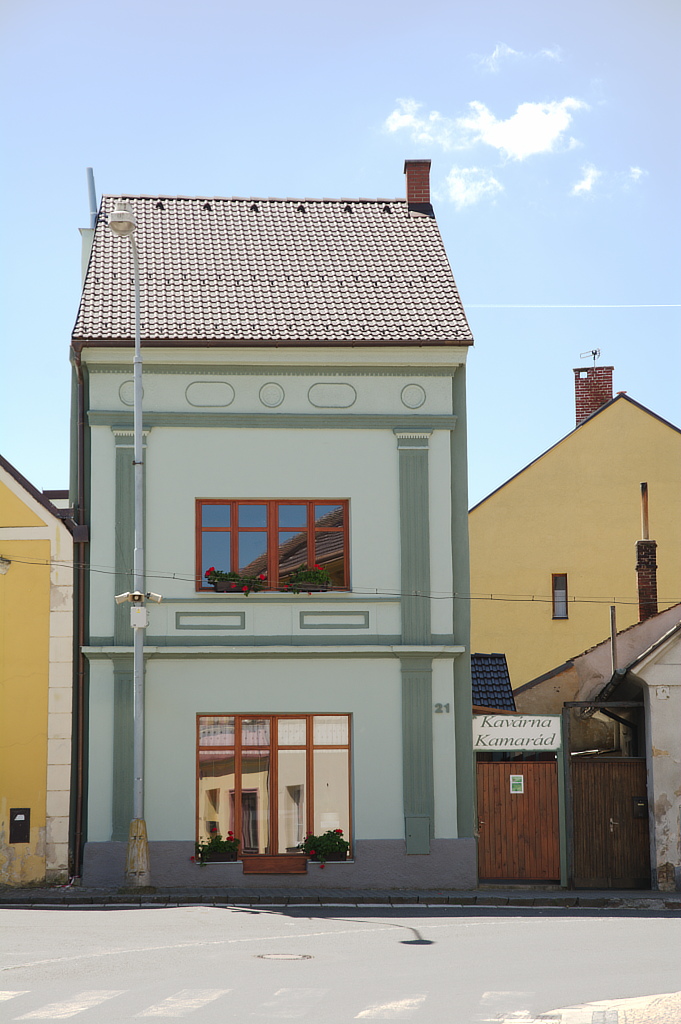 Typ podniku:		kavárnaIČ:			61997331Telefon:		732 733 186E-mail:			WWW:			kavarna-kamarad.czOtvírací doba:		Pondělí:	10.00 – 20.00 hodin			Úterý:		10.00 – 20.00 hodin			Středa:		10.00 – 20.00 hodin			Čtvrtek:	10.00 – 20.00 hodin			Pátek:		zavřeno			Sobota:		14.00 – 18.00 hodin			Neděle:		14.00 – 18.00 hodinKuchyně:		studená kuchyněNabídka:		Studené nápoje, teplé nápoje, poháry, káva, čaj, točené pivo, víno, alkoholické nápoje, míchané alkoholické nápojePlatba:			hotovostKouření:		zakázánoKapacita:		sezení 20, zahrádka 10, salonek 35Služby:			bezbariérový přístup, dětský koutek, cyklisté vítáni, vstup se psem, soukromé akce Zábava:			Wi-fiDoplňující informace:KingsCaffe BarAdresa:			Jiráskova 916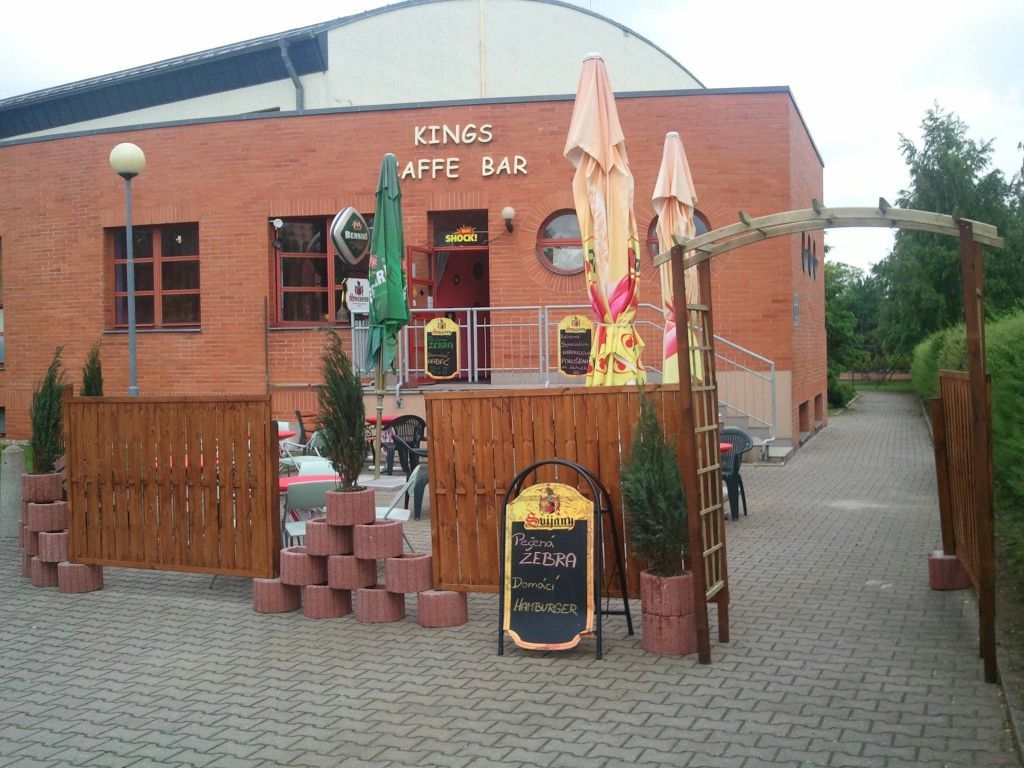 Typ podniku:		BarIČ:			73608700Telefon:		731 190 359 E-mail:			lunackova.easyconsulting@email.czWWW:			xOtvírací doba:		Pondělí:	17.00 – 22.00 hodin			Úterý:		17.00 – 22.00 hodin			Středa:		17.00 – 22.00 hodin			Čtvrtek:	17.00 – 22.00 hodin				Pátek:		17.00 – 01.00 hodin			Sobota:		14.00 – 01.00 hodin			Neděle:		14.00 – 21.00 hodin	Kuchyně:		PizzaNabídka:		Studené nápoje, teplé nápoje, poháry, káva, čaj, točené pivo, víno, alkoholické nápoje, míchané alkoholické nápojePlatba:			HotovostKouření:		Kouření zakázánoKapacita:		sezení 50, zahrádka 30Služby:			parkování, , cyklisté vítáni, vstup se psem, soukromé akceZábava:			Wi-fi, fotbálekDoplňující informace:-----------------------------------------------------------------------------------------------------------------------------------------------------Krčma U šikuly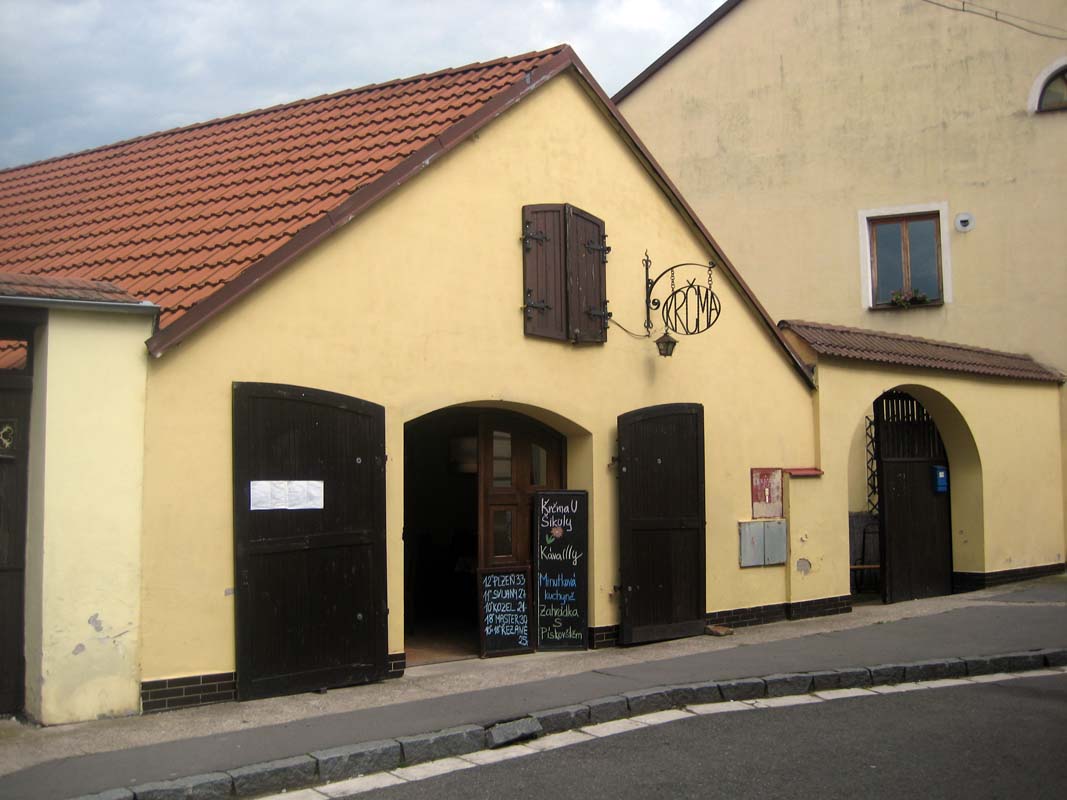 Adresa:			Masarykovo nám. 40Typ podniku:		restauraceIČ:			68464681Telefon:		705 231 969E-mail:			xWWW:			xOtvírací doba:		Pondělí:	10.30 – 23.00 hodin			Úterý:		10.30 – 23.00 hodin			Středa:		10.30 – 23.00 hodin			Čtvrtek:	10.30 – 23.00 hodin				Pátek:		10.30 – 01.00 hodin			Sobota:		16.00 – 01.00 hodin			Neděle:		16.00 – 23.00 hodinKuchyně:		Obědy, večeřeNabídka:		Studené nápoje, teplé nápoje, poháry, káva, čaj, točené pivo, víno, alkoholické nápoje, míchané alkoholické nápojePlatba:			hotovost, stravenky	Kouření:		kouření povolenoKapacita:		sezení 40, zahrádka 30	Služby:	bezbariérový přístup dětský koutek (zahrádka), cyklisté vítáni, vstup se psem, soukromé akce, klimatizaceZábava:			wi-fi, jukeboxDoplňující informace:  objednávky, rezervace na tel.č. 702 703 108                                           1x 14 dní v sobotu od 22.00 – 03.00 hodin – Disco pro starší a pokročilé „Starý pecky a fláky“Pivnice Háčko	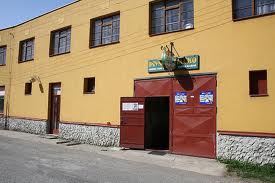 Adresa:			Havlíčkova 82Typ podniku:		pivniceIČ:			72811722Telefon:		724 104 356 E-mail:			WWW:			Otvírací doba:		Pondělí:	14.00 – 23.00 hodin			Úterý:		14.00 – 23.00 hodin			Středa:		14.00 – 23.00 hodin			Čtvrtek:	14.00 – 23.00 hodin				Pátek:		12.00 – 24.00 hodin			Sobota:		11.00 – 24.00 hodin			Neděle:		11.00 – 24.00 hodin	Kuchyně:		studená kuchyněNabídka:	Studené nápoje, teplé nápoje, poháry, káva, čaj, točené pivo, víno, alkoholické nápoje, míchané alkoholické nápojePlatba:			hotovostKouření:		oddělené prostoryKapacita:		sezení 50, zahrádka 15, salonek 15,Služby:			dětský koutek v zahrádce, cyklisté vítáni, vstup se psem, soukromé akceZábava:			Wi-fi, kulečník, šipky, fotbálek, stolní hryDoplňující informace:-----------------------------------------------------------------------------------------------------------------------------------------------------Restaurace EDEN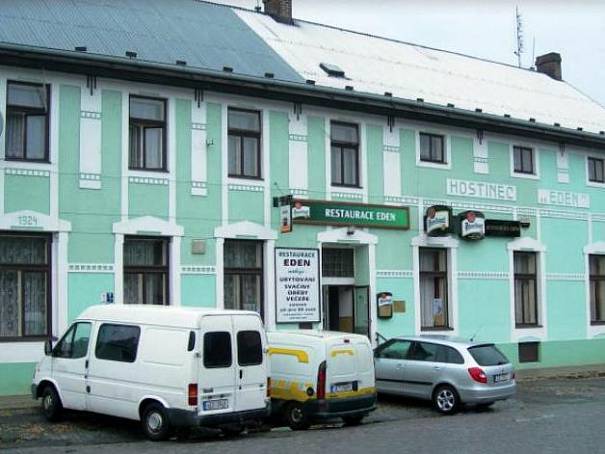 Adresa:			Barákova 134Typ podniku:		restaurace s ubytovánímIČ:			40151328Telefon:		469 696 287E-mail:			romycapka@seznam.czWWW:			eden-hm.czOtvírací doba:		Pondělí:	8.30 – 23.00 hodin				Úterý:		8.30 – 23.00 hodin			Středa:		8.30 – 23.00 hodin			Čtvrtek:	8.30 – 23.00 hodin			Pátek:		8.00 – 01.00 hodin			Sobota:		8.00 – 01.00 hodin			Neděle:		8.00 – 23.00 hodinKuchyně:		Snídaně, obědy, večeře, studená kuchyně, teplá kuchyně, specialityNabídka:		Studené nápoje, teplé nápoje, poháry, káva, čaj, točené pivo, víno, alkoholické nápojePlatba:			Hotovost, stravenkyKouření:		oddělené prostoryKapacita:		sezení 120 (100+20), zahrádka 70, salonky 10 a 20, ubytování 20Služby:			parkování, cyklisté vítáni, vstup se psem, soukromé akceZábava:			Wi-fi, kulečník, šipky, fotbálek, Doplňující informace: Sál pro 100 osob je vhodný pro pořádání akcí. RESTAURACE MARINAAdresa:			Pokorného 437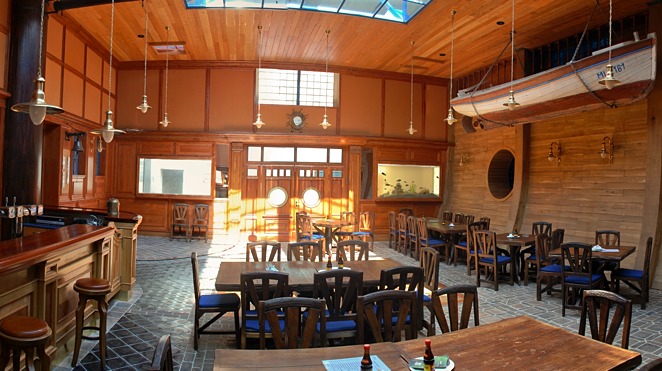 Typ podniku:		restauraceIČ:			25259342	Telefon:		776 183 818E-mail:			ambiente@ambiente.czWWW:			marinahotel.czOtvírací doba:		Pondělí:	10.00 – 22.00 hodin			Úterý:		10.00 – 22.00 hodin			Středa:		10.00 – 22.00 hodin			Čtvrtek:	10.00 – 22.00 hodin				Pátek:		10.00 – 24.00 hodin			Sobota:		10.00 – 24.00 hodin			Neděle:		zavřenoKuchyně:		snídaně, obědy, večeře, studená kuchyně, teplá kuchyně, speciality, pizzaNabídka:		Studené nápoje, teplé nápoje, poháry, káva, čaj, točené pivo, víno, alkoholické nápoje, míchané alkoholické nápoje Platba:			Hotovost, platební karty, stravenkyKouření:		kouření zakázánoKapacita:		ubytování 40Služby:	Bezbariérový přístup, dětský koutek, parkování, cyklisté vítáni, vstup se psem povolen, soukromé akce, klimatizaceZábava:			WI-Fi, kulečník, fotbálek, jukebox Doplňující informace:	-----------------------------------------------------------------------------------------------------------------------------------------------------Restaurace U slunce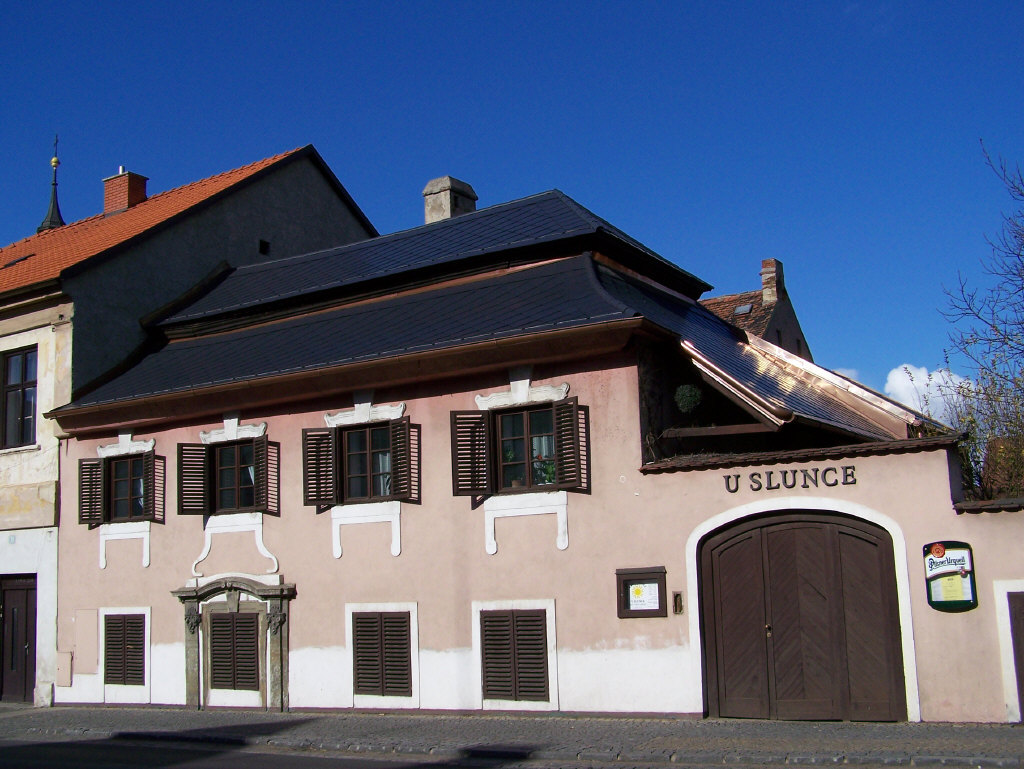 Adresa:			Nám. Míru 30Typ podniku:		restauraceIČ:			43461051Telefon:		604311104E-mail:			usluncehm@seznam.czWWW:			uslunce.czOtvírací doba:		Pondělí:	10:30 – 14:30			Úterý:		10:30 – 14:30			Středa:		10:30 – 21:00			Čtvrtek:	10:30 – 21:00			Pátek:		10:30 – 23:00			Sobota:		17:00 – 23:00			Neděle:		zavřenoKuchyně:		obědy (PO–PÁ), večeře (ST–SO), teplá kuchyně, specialityNabídka:		Studené nápoje, teplé nápoje, poháry, káva, čaj, točené pivo, víno, alkoholické nápoje, míchané alkoholické nápojePlatba:			hotovost, stravenky (jen obědy)Kouření:		kouření povoleno od 13:00, zakázáno 10:30 – 13:00Kapacita:		sezení 30, zahrádka 25Služby:			cyklisté vítáni, vstup se psem, soukromé akceZábava:Doplňující informace:Sokolovna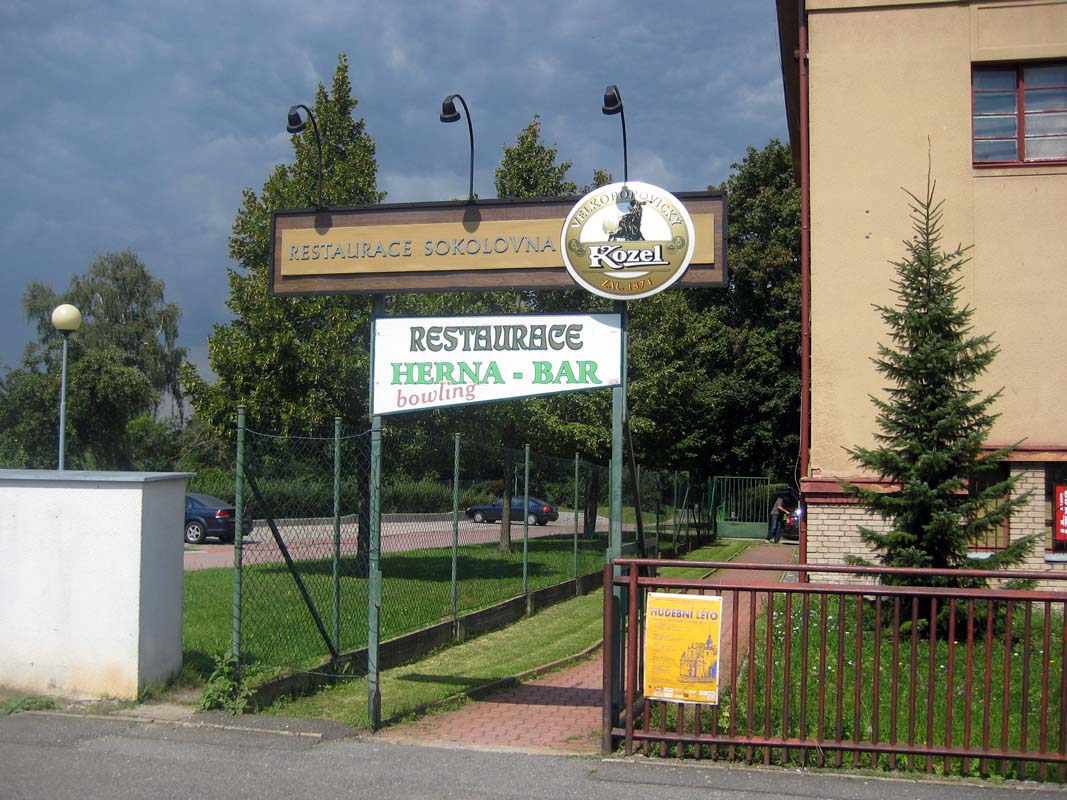 Adresa:			Jiráskova 533Typ podniku:		restauraceIČ:			73608700Telefon:		731 190 359 E-mail:			lunackova.easyconsulting@email.cz			WWW:			Otvírací doba:		OTEVŘENO OD 1.6.2016